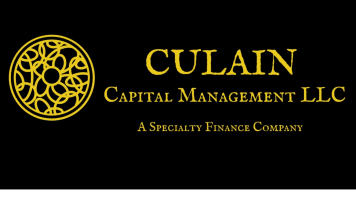                                                                           OrMichael J. FranzCulain Capital Management LLC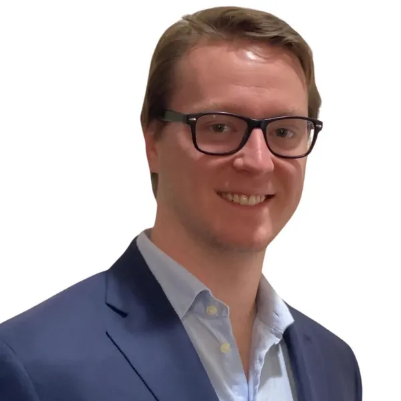 Marketing Director/Account Executivemfranz@culaincapital.com716.919.13221780 Wehrle DriveBuffalo, NY 14221www.culaincapital.com